 Autumn Term (1) Year 2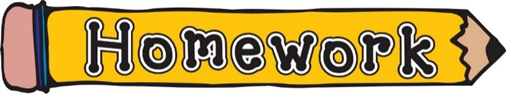 Please pick one of these activities each week to complete for your homework task + 20 minutes on Sumdog and Spelling Shed. Here are some ideas to help you along the way Sumdog Tick if completedSpelling shed PatternTick if completedW/b 7th SeptdgeW/b 14th SeptgeW/b 21st SeptThe j sound spelled with a gW/b 28th SeptThe s sound spelt c before e, i and yW/b 5th OctKn and gnW/b 12th Octle’ at the end of wordsCover your homework book beautifully.Don’t forget to put your name on it!Complete your Reading Eggs assignment.Make a dice board game and play it with someone.  What are the rules?Learn a new skill and tell me about it. Eg. Roller skating, making bread, saying hello in lots of languages…Make a diary of your day and include clock faces to show me the times.Find out about the cost of your favourite treats and draw the coins you would use to buy them.Write out and decorate your challenge spelling words and put them on your wall to help you learn them.Go on a nature walk, draw, and label some of the things that you found.Read a book in 4 interesting places or ways. (In the bath, upside down, up a tree…)Make a model of a volcano and take a photograph of it to show me!You could use photos, your favourite wrapping paper, stickers etc.This will be ready when you next log into reading eggs.You could make your own snakes and ladders board with different ideas (spiders and drain pipes, ladybirds and slides)Take a photo of your game and have a go at writing the rules.Take some photos and stick them in your book along with a short description of what you did. Think about what you liked about it, was it hard or easy?You could start your sentences like this:At 7.30am I woke up and brushed my teeth.At 10am I went swimming with my friends etc…3 or 4 sentences will be enough.Your favourite treat might be a packet of sweets. Have a look at how much it costs when you are in the shop. Then at home you can draw the coins you would need to buy them. This doesn’t mean you have to buy it!Write out and decorate your challenge spelling words and put them somewhere to help you learn them! Your spelling words are on spelling shed. They might look like this: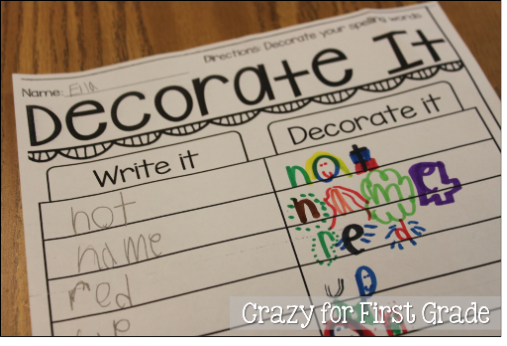 Go on a nature walk and draw and label some of the things you find. It might be a leaf, a flower or a bug!Read your book in 4 interesting places or ways. (under the bed, upside down, up a tree….) – Take a photo in each place to stick in your book.This can be as big or as small as you like – be creative! You could use cardboard, paper mache, lego etc. You could even incorporate some science and try to make it erupt!